Advance Care Planning in de kindergeneeskunde  Samen praten over zorg en behandeling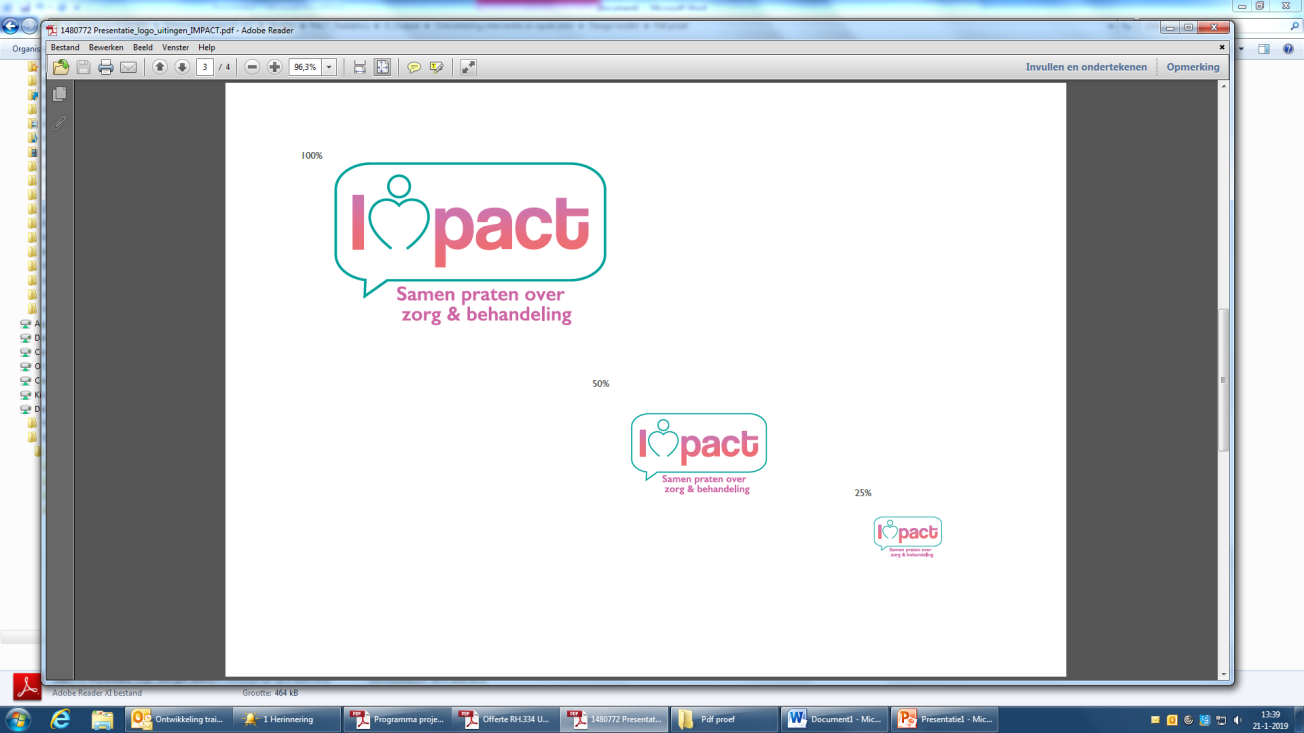 IntroductieAdvance Care Planning is een communicatief proces dat kinderen met een ernstige ziekte en hun ouders in staat stelt om hun waarden, doelen en voorkeuren voor toekomstige zorg en behandeling te formuleren en deze te bespreken met zorgverleners en naasten. De zorgverlener geeft waar nodig op basis van zijn/haar medische expertise en op basis van de waarden en voorkeuren van het gezin een passende aanbeveling voor de zorg en behandeling. ACP verstevigt de positie van kind en ouder in gesprekken over zorg en behandeling in de toekomst. Zorgverleners krijgen meer zicht op het perspectief van kind en ouders met betrekking tot leven met ziekte, goed leven en kwaliteit van leven. ACP kan bijdragen aan de overeenstemming van zorg en behandeling met de voorkeuren van het gezin. ACP bereidt gezinnen voor op situaties die in de toekomst kunnen ontstaan en vermindert zo onzekerheid wanneer een kritieke situatie zich voordoet.Het voeren van ACP gesprekken vraagt om kennis van het concept en om specifieke communicatieve vaardigheden. Zorgprofessionals dienen daarom getraind te worden om ACP in hun dagelijkse praktijk toe te passen. IMPACT (IMplementing Advance Care Planning Toolkit) biedt een set van materialen en een scholing om ACP in de praktijk vorm te geven. Doelstellingen- Deelnemers kennen de betekenis van het concept Advance Care Planning in de kindergeneeskunde- Deelnemers kennen theorieën over het omgaan met ziekte en verlies door kinderen en ouders en herkennen hoe deze in de handleiding voor gespreksvoering verwerkt zijn- Deelnemers kennen communicatieve vaardigheden die nodig zijn in ACP gesprekken- Deelnemers worden door oefenen van rollenspellen gestimuleerd deze communicatieve vaardigheden zich eigen te maken en in de eigen praktijk te gebruiken- Deelnemers kennen de inhoud van IMPACT en weten hoe zij in hun eigen praktijk hiervan gebruik kunnen makenDeelnemersKinderartsen, (specialistisch) verpleegkundigen, pedagogisch medewerkers, huisartsen en andere medisch specialisten,  die zorgdragen voor kinderen met een levensduur bekortende of levensbedreigende aandoening. Opbouw van de trainingKinderartsen en specialistisch verpleegkundigen krijgen een tweedaagse training, met een maand tussentijd tussen beide dagen. Het is een kleinschalige, intensieve training gericht op het concept ACP, het gebruik van de ACP toolkit en het trainen van communicatieve vaardigheden. De training wordt gegeven in samenwerking met trainers en acteurs van Wilde Kastanje/ Training /Opleiding. Na de trainingDe deelnemers voeren een ACP gesprek in hun eigen praktijk uit na de eerste trainingsdag. Tijdens de tweede trainingsdag wordt hier op gereflecteerd. KostenNog vast te stellenDatum en tijd- 5 maart van 09:00-16:30 uur
- 7 april van 09:00 -16:30 uurLocatie trainingVolgtLesmateriaalIMPACT (in te zien via www.kinderpalliatief.nl/imapct)Programma Dag 1  5 maart  2019
Duur volledige dag: 7 uur en 30 min
Effectieve trainingstijd: ca. 6 uur 
Ochtend: plenair
Middag: twee groepenProgramma Dag 2 7 april 2019Duur volledige dag: 7 uur en 30 min
Effectieve trainingstijd: ca. 6 uur Plenaire start en afsluiting, verdere training in twee groepenTijdstipDuurOnderdeelDoelstellingUitvoering09:0030 minInloop en ontvangstAllen09:3015 minWelkom en kennismakingKennismaken en kort huidige ervaring delen en verwachtingen training delen Jurrianne Fahner09:4530 minTheorie concept ACPInzicht krijgen in achtergrond, doelstelling en uitvoering ACPJurrianne Fahner10:1515 minIMPACTGebruik van de toolkitJurrianne Fahner10:3015 minTheorie ziekte en verliesInzicht krijgen in coping van ouders, kinderen en professionals in complexe ziekteprocessen Marijke Kars10:4515 minOefening waardenErvaren wat iemand persoonlijke waarden zijn en hoe die te verkennen Jurrianne Fahner11:00 15 minPauzePauzePauze11:1515 minREMAPIntroductie belang van headline en vaardigheden hoe deze te gevenJurrianne Fahner11:3015 minNURSEHandvatten aangereikt krijgen om te reageren op emotiesJurrianne Fahner11:4515 minOefenen  start ACP gesprekLeren en oefenen hoe gezinnen voor een ACP gesprek uitgenodigd kunnen worden Jurrianne Fahner12:0030 minLunchLunchLunch12:3015minUitleg ik-jij-wijInzicht krijgen in gespreksdynamiek en hoe focus op ik/jij/wij gebruikt kan worden Wilde Kastanje12:4575 minRollenspel 1ACP gesprek vroeg in ziekteprocesErvaring opdoen met verkennende benadering van een ACP gesprek in een vroeg stadium van ziekteWilde Kastanje14:0030 minPauzePauzePauze14:3090 minRollenspel 2Omgaan met heftige emotiesErvaring opdoen met bespreken van ACP onderwerpen bij ouders met diverse heftige emotiesWilde Kastanje16:0030 minPlenaire evaluatie en vooruitblikTerugkijken op training en reflectie op opgedane kennis/vaardighedenMarijke KarsTijdstipDuurOnderdeelDoelstellingDoelstellingUitvoering09:0030 minInloop en ontvangstAllen09:3015 minReflectie praktijkDelen ervaringen uit de praktijk Delen ervaringen uit de praktijk Marijke Kars 09:4515 minOpfrissen IMPACT/REMAP/NURSEHerhalen van communicatieve toolsHerhalen van communicatieve toolsJurrianne Fahner10:00120 minRollenspel 1ACP gesprek later stadium ziekteIntroductie ACP in later stadium ziekte, geven headline, reageren op emotiesIntroductie ACP in later stadium ziekte, geven headline, reageren op emotiesWilde Kastanje12:00 30 minLunchLunchLunchLunch12:30 90 minRollenspel 2ACP gesprek later stadium ziekteVerkenning en formuleren doelen van zorgVerkenning en formuleren doelen van zorgWilde Kastanje14:0015 minPauzePauzePauzePauze14:15120 minRollenspel 3ACP gesprek later stadium ziekteBesluitvorming (inclusief behandelafspraken) en samenvatting/afronding gesprek Besluitvorming (inclusief behandelafspraken) en samenvatting/afronding gesprek Wilde Kastanje16:1515 minPlenaire afsluitingReflectie op training, wat neem je meeJurrianne FahnerJurrianne Fahner